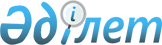 О внесении изменения в решение Щербактинского районного маслихата от 28 апреля 2014 года № 130/44 "Об установлении размеров социальной помощи для отдельно взятых категорий получателей к памятным датам и праздничным дням"
					
			Утративший силу
			
			
		
					Решение маслихата Щербактинского района Павлодарской области от 14 декабря 2016 года № 39/14. Зарегистрировано Департаментом юстиции Павлодарской области 20 января 2017 года № 5347. Утратило силу решением Щербактинского районного маслихата Павлодарской области от 11 декабря 2020 года № 280/83 (вводится в действие по истечении десяти календарных дней после дня его первого официального опубликования)
      Сноска. Утратило силу решением Щербактинского районного маслихата Павлодарской области от 11.12.2020 № 280/83 (вводится в действие по истечении десяти календарных дней после дня его первого официального опубликования).
      В соответствии с подпунктом 15) пункта 1 статьи 6 Закона Республики Казахстан от 23 января 2001 года "О местном государственном управлении и самоуправлении в Республике Казахстан", Щербактинский районный маслихат РЕШИЛ:
      1. Внести в решение Щербактинского районного маслихата от 28 апреля 2014 года № 130/44 "Об установлении размеров социальной помощи для отдельно взятых категорий получателей к памятным датам и праздничным дням" (зарегистрированное в Реестре государственной регистрации нормативных правовых актов за № 3776, опубликовано 1 мая 2014 года в газетах "Маралды", "Трибуна") следующее изменение:
      в преамбуле указанного решения слова и цифры "пунктом 1 статьи 21-1 Закона Республики Казахстан от 24 марта 1998 года "О нормативных правовых актах" исключить.
      2. Контроль за исполнением настоящего решения возложить на постоянную комиссию Щербактинского районного маслихата по вопросам законности и социальной политики.
      3. Настоящее решение вводится в действие по истечении десяти календарных дней со дня его первого официального опубликования.
					© 2012. РГП на ПХВ «Институт законодательства и правовой информации Республики Казахстан» Министерства юстиции Республики Казахстан
				
      Председатель сессии

Д. Смакова

      Секретарь районного маслихата

С. Шпехт

      "СОГЛАСОВАНО"

      Аким Павлодарской области

Б. Бакауов

      "26" декабря 2016 года
